(Adresse école)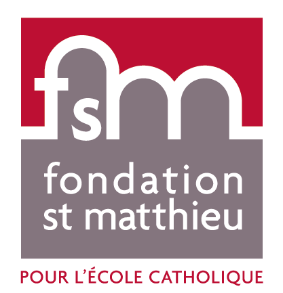 (Téléphone école)	(Email école)(Nom) (Prénom)								(Adresse)								(Code postal) (Ville)(Ville), le XX/XX/XXChers amis,En XXX (mois + année), nous avons lancé une campagne d’appel aux dons dans le but de financer la rénovation/ construction … de notre école/établissement scolaire XXX de XXX.Grâce à un grand élan de générosité, nous avons collecté XXXXXX €. C’est formidable !L’ensemble de l’équipe éducative et des enfants tenait à vous remercier pour votre générosité et de votre engagement à nos côtés. Nous avons été très touchés de votre soutien grâce auquel nous allons pouvoir, maintenant, rénover/restaurer/construire…Pour nous aider dans ce projet, nous nous sommes appuyés sur la Fondation Saint Matthieu (Nom Fondation Abritée) pour l’école catholique. Reconnue d’utilité publique, elle mobilise et mutualise la générosité issue des dons et legs pour soutenir et développer les investissements des établissements scolaires.Nous espérons avoir l’occasion de vous faire visiter les nouveaux locaux/découvrir les nouveaux aménagements/faire votre connaissance lors de la fête de l’école qui aura lieu le XXX à XXX. Vous y êtes cordialement invités.Vous pouvez, si vous le souhaitez, poursuivre votre soutien en envoyant vos dons à l’école, par chèque, à l’ordre de la Fondation Saint Matthieu.Ensemble, continuons à construire l’avenir de nos enfants ! En vous renouvelant nos remerciements les plus chaleureux, je vous prie de croire, Madame, Monsieur, en l'expression de nos salutations distinguées.